PROJETO DE LEI Nº 3/2020Dispõe sobre denominação da Quadra Poliesportiva localizada na Rua da Prata esquina com a Rua do Mercúrio, no bairro Vila Mollon em nossa cidade de Santa Bárbara d’Oeste, e dá outras providências.                           Denis Eduardo Andia, Prefeito do município de Santa Bárbara d’Oeste, Estado de São Paulo, no uso das atribuições que lhe são conferidas por lei, faz saber que a Câmara Municipal de Santa Bárbara d’Oeste aprovou o Projeto de Lei de autoria do Vereador Celso Luccatti Carneiro e ele sanciona e promulga a seguinte Lei:Art. 1º Fica o Poder Executivo autorizado a instituir a denominação da Quadra Poliesportiva localizada na Rua da Prata esquina com a Rua do Mercúrio, no bairro Vila Mollon, de “Quadra Poliesportiva Paulo Roberto de Oliveira - Paulo Lanches”. Art. 2º A biografia do homenageado faz parte integrante desta lei.            Art. 3º A Prefeitura Municipal, providenciará placa denominativa para perfeita identificação do logradouro.           Art. 4º Esta lei entrará em vigor na data de sua publicação, revogando-se as disposições em contrário.Plenário “Dr. Tancredo Neves”, em 08 de janeiro de 2020.CELSO LUCCATTI CARNEIRO"Celso da Bicicletaria"-Vereador-BIOGRAFIA DO HOMENAGEADOPAULO ROBERTO DE OLIVEIRAPaulo Roberto de Oliveira, mais conhecido como Paulo Lanches, nasceu em Igaraçu do Tietê em 15 de novembro de 1957. Em sua cidade natal estudou, trabalhou em diversas áreas, criou uma família e colecionou bons momentos. No ano de 1988 decidiu ir atrás de novas oportunidades de vida e mudou-se para Santa Bárbara d’Oeste com sua esposa Sônia e seu primogênito Cristiano. Foi aqui que escreveu a maior parte de sua história: começou a trabalhar de lancheiro, aumentou a família com a chegada de mais um filho, o Paulo Junior e conquistou muitos amigos e clientes ao longo desses 31 anos. Paulo faleceu no dia 25 de setembro de 2019 nos deixando com muitas saudades e boas lembranças.Plenário “Dr. Tancredo Neves”, em 08 de janeiro de 2020.CELSO LUCCATTI CARNEIRO"Celso da Bicicletaria"-Vereador-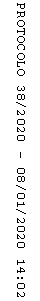 